NYALAS - Entraînement du 30/05/2010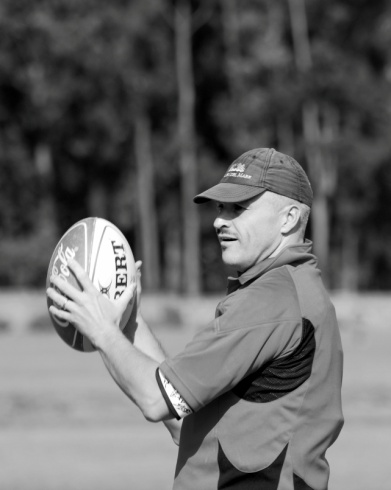 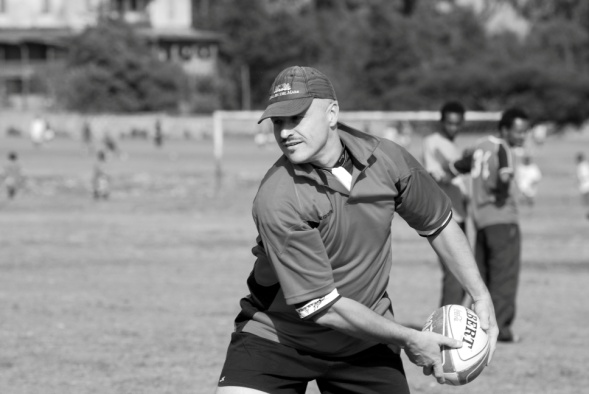 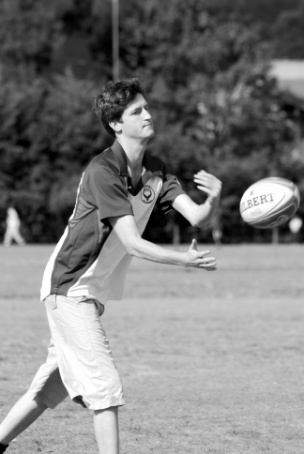 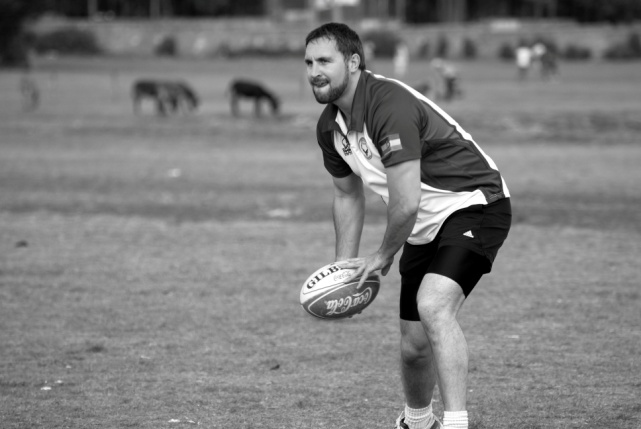 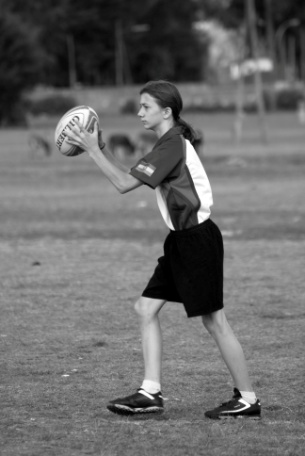 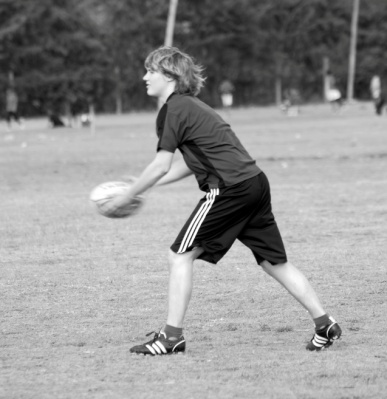 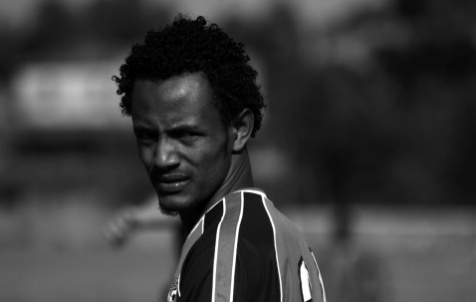 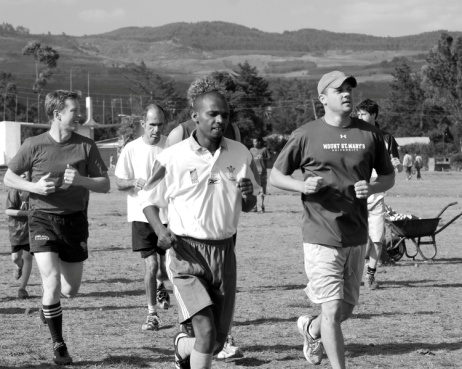 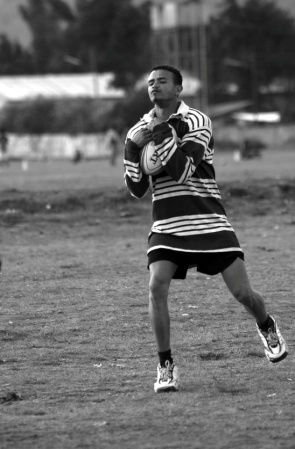 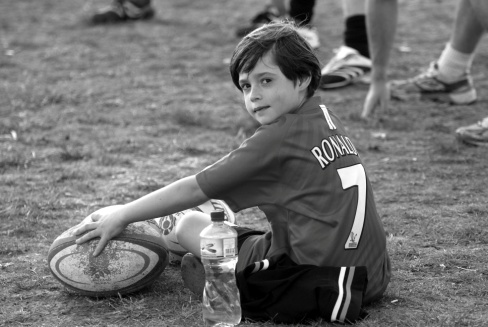 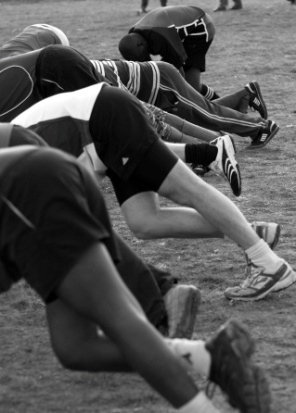 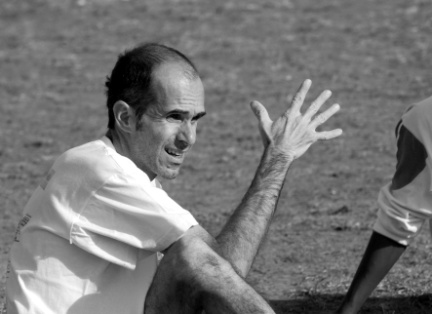 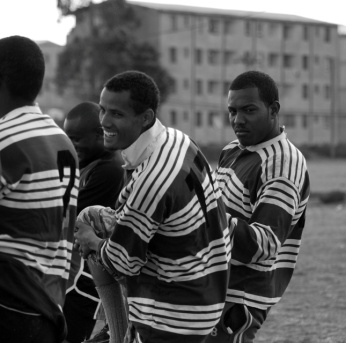 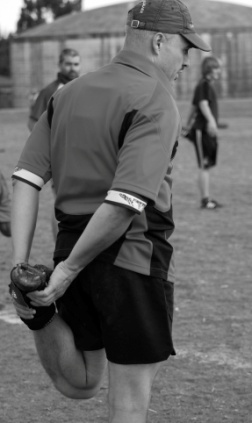 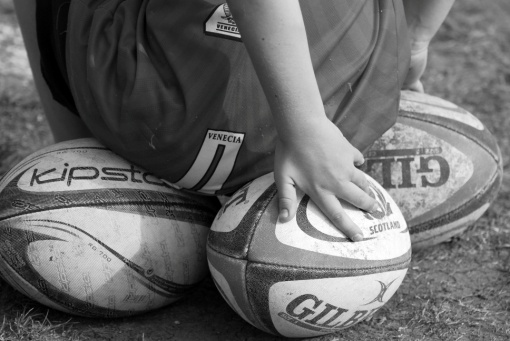 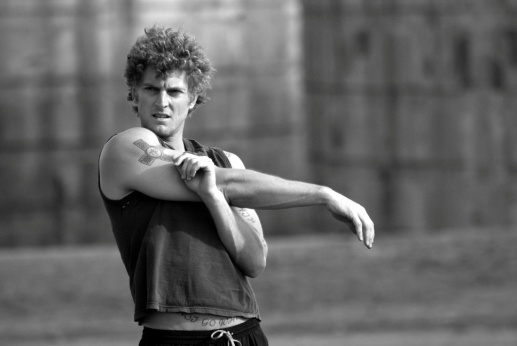 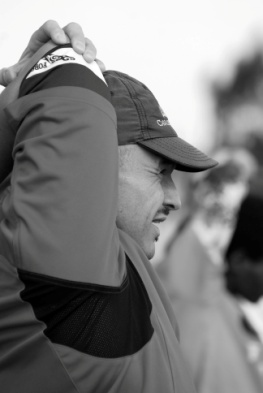 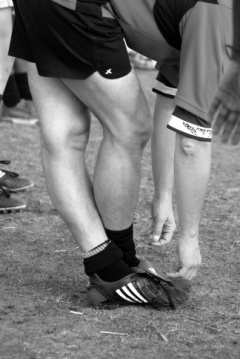 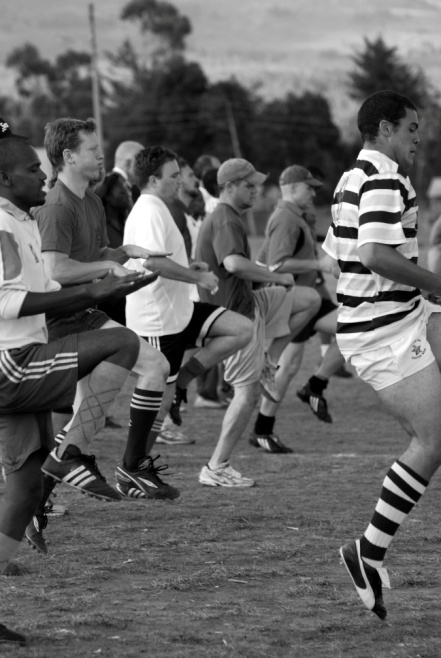 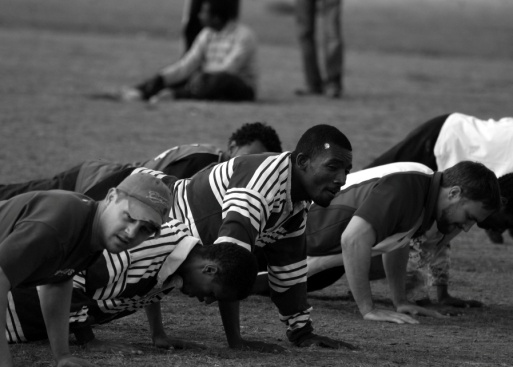 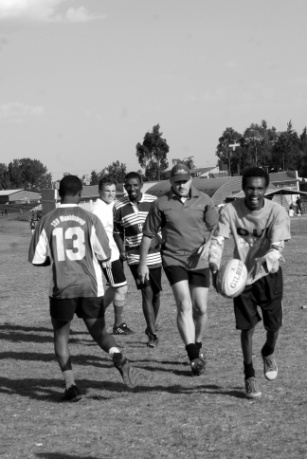 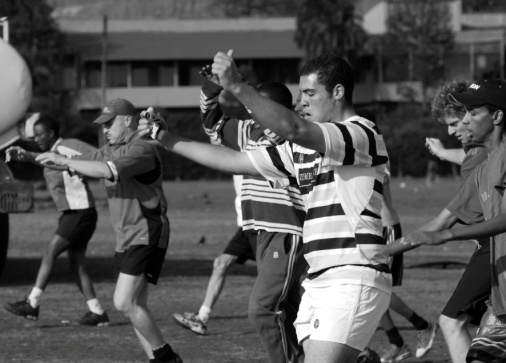 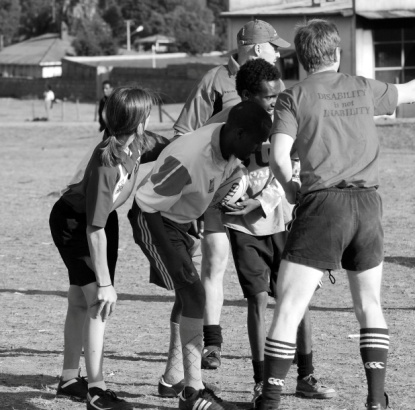 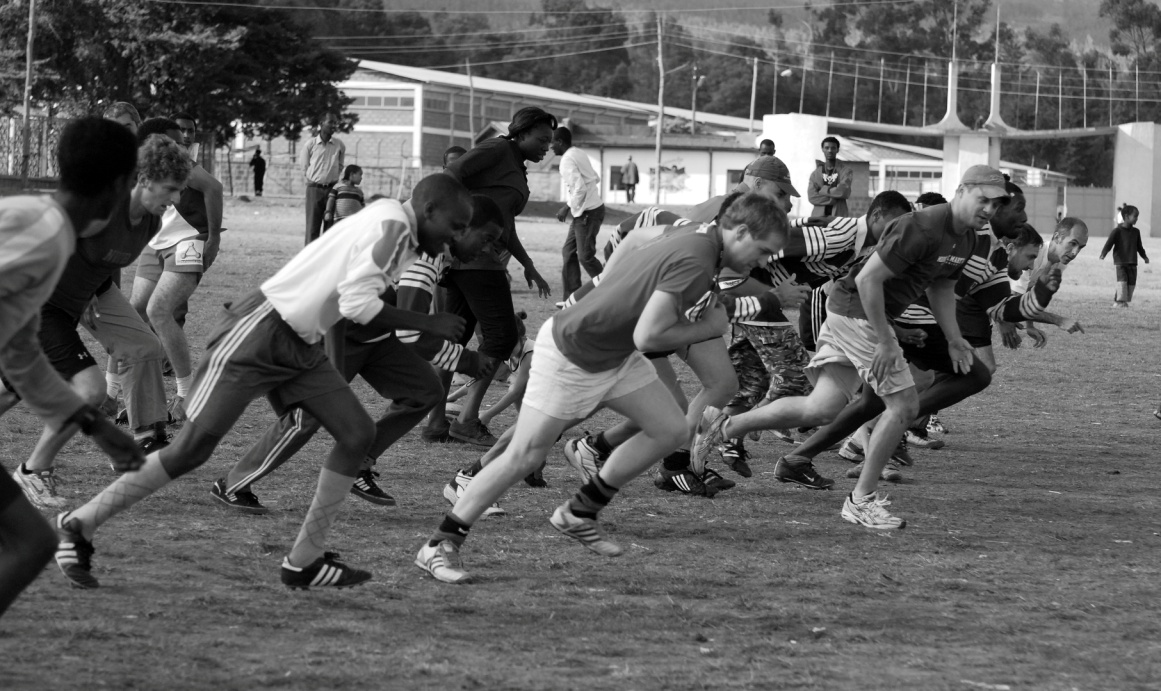 